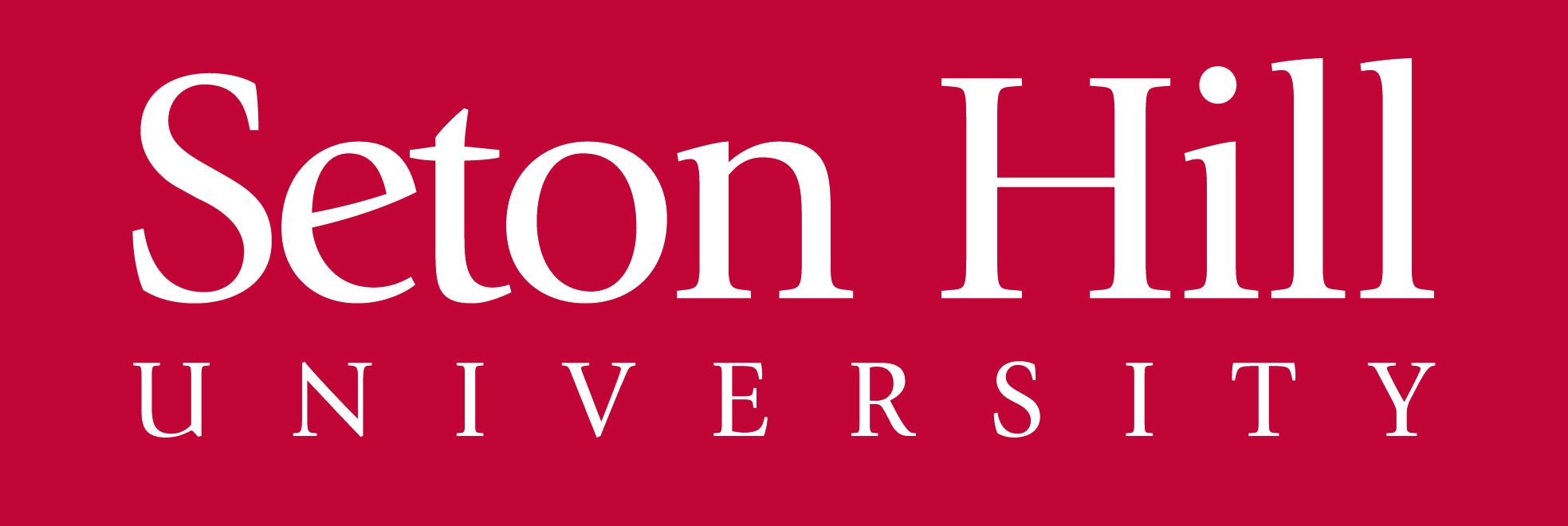 College in High School Seton Hill University and Greenville High School are working together to offer eligible students the opportunity to earn college credits through the College in High School (CHS) Program.  Register for one or more of the approved courses and upon successful completion of each course, you will receive college credit from Seton Hill University.  The cost is $220 per course and is due at the time of registration.  Tuition is not refundable if the student withdraws from a course.  Students enrolled are welcome to use the resources of Seton Hill’s Reeves Memorial Library, either in person or online. To get started all you need to do is go to grif.ly/CHSGreenville and complete the form.  You will receive an email with instruction on how to pay if you are not prepared to pay at the time you complete the registration form.  Once we receive your payment and the high school approves your registration, you will be emailed a copy of your Seton Hill schedule showing we have registered you.  Here is the list of approved courses:For any questions, please contact:
Registrar 
Seton Hill University 
1 Seton Hill Drive
Greensburg PA 15601
Phone: 724-830-1010    Email: helpfinreg@setonhill.eduHigh School TitleSHU Course #SHU Lab #SHU TitleInstructorcreditsAnatomy & Physiology II + LabSHL216SHL217Human Anatomy & Physiology II & LabMark Russell4